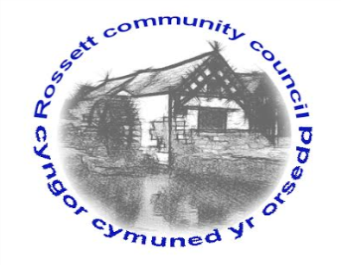 Rossett Community Council15th October 2021The next meeting of Rossett Community Council is to be held at Rossett Village Hall on Wednesday 20th October 2021 at 7.30pm to transact the following business.Wendy PaceClerk for the Council	AGENDADeclarations of InterestMembers are reminded that they should declare the existence and nature of any personal or prejudicial interest in the business of this meeting.Apologies for absence Approval of the Minutes of the 15th September 2021 meetingCrime ReportRepresentation's from General PublicBurton Underpass – John JorgensenMatters ArisingHwb Yr OrseddTraffic Order – The GreenMatters to be discussed:Festive illuminations – Cllr GledhillRemembrance Service7.	Reports: To receive updates from the following:County Councillor Jones’ ReportClerk’s Report Reports from Community Councillors8.	Finance:Finance Report Invoices payable (see attached schedule)Councillor Allowance9.	Planning: P/2020/0250 – The Coach House, Trevalyn Hall, Chester Road, Rossett – Erection of Garden Office, Relocation of Existing Garden Shed and Retention of Existing Garden Shed, Telephone Kiosk and Raised Tree House Style Decked Area.P/2021/0904 – 5 Park View, Chester Road, Rossett – Dropping of Kerb to Access Existing Driveway (comments requested by 08/10/21).P/2021/0949 – 1 Alyn Drive, Rossett – Single and First Floor Rear Extensions.10.	Other Items brought to the Council’s Attention by Councillors11.	Date, Venue and Time of next meeting: Wednesday 17th November 2021 at 7.30pm at Rossett Village Hall._____________________________________________________________Clerk : Wendy Pace : clerk@rossettcommunitycouncil.cymru  Tel:  07421 261118This meeting will be held in the Village Hall but can also be joined remotely. If you would like to view the meeting, please email the Clerk to request the meeting ID.